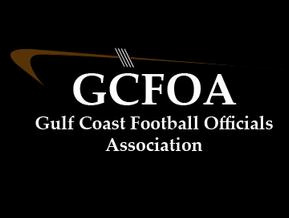 Spring Meeting #1 – May 10th 2022President: Ron called meeting to order at 7:00pm and welcomed everyone back. He introduced 4 new members that were present. He spoke to the state of the GCFOA and let the membership know that we had retained all of our schools except North Port and Venice. Those schools decided to use a different association this season. We now have 18 schools with 20 teams and have plenty of work for everyone.Treasurer Report: Had sent out financial report earlier in the dayLet the membership know of what bills are due to paid this monthMotion to approve by Glenn H, second by Martin PetersSecretary Report: Geoff passed out attendance sheet. Spoke to getting your JLA card current or for the first time. First time officials will be reimbursed by GCFOA. Send Geoff your receipt. Reach out to Geoff for help in where to get your cardAssigner report: Jason HeckmanSpoke to scrimmages this Friday the 13th, Palmetto at 3:30pm, Lakewood ranch at 5:30pm and Riverview at 5:30pm. Everyone is encouraged to show up at one these sitesHe wants your blocks in by July 15th for the fall. Goal is to send out full years schedule by second meeting in August. When you block a date(s) for the fall send Geoff an e-mail with those dates. He will create a calendar for Jason to make his process more efficientVice president Report: David – not present, Geoff spoke to new rules and Ron to points of emphasis. New intentional grounding rule will need more discuss as the year progressesRon spoke to committees we have 5 per the FHSAAAssignment, Education, Evaluation, Grievance, RecommendationReach out to Ron for more info on any of those committees or let him know if you are interested in serving on a committeeNo Old businessNew business, there was a proposal for a change to the by-laws that was read. There was no discussion on it. The proposed change as read was:Proposed Amendment to the current ARTICLE IV, duties of membership, paragraph B, Line 3:3. Wear the proper game uniform with proper FHSAA patches and ensure that the uniform is neat and clean. Possess the necessary accessories to officiate a high school football contest. Maintain a neat appearance, including having a conservative haircut along with, if you choose, a neatly trimmed (no longer than ¼ inch) mustache, goatee or facial hair. All hair must be of a natural color and all appearance duties are subject to Gulf Coast Football Officials Association Board of Directors review.There will be a vote on this proposal next week. More info on the voting procedures to come.Motion to adjourn at 8:20pm by Dave R and seconded by Drew M